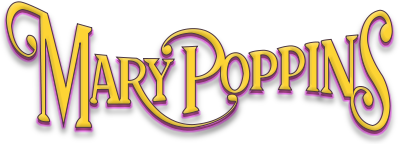 DVD order formOrder your high-quality, multi-camera recording of this supercalifragilisticexpialidocious show! DVDs make fabulous keepsakes and gifts for family members – especially those who aren’t able to be in the audience! This is a show you’ll want to remember forever!Cost: $20 per DVD or Blu-ray (please indicate)CASH or checks ONLYDue to Mrs. Nelson in D207 by Nov. 10!Student name: ______________________________________________Number of DVDs: _________ X $20Number of Blu-rays: ________X $20Total (due at time of order): _________Cash: _____  *Check: ______*checks made out to “Wayzata Theatre Boosters”Available for pick up in D207 approx. two weeks after recording.